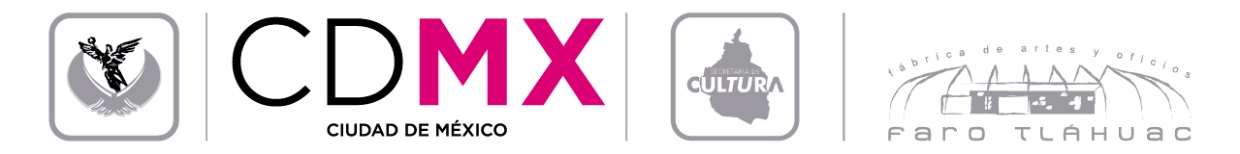 FÁBRICA DE ARTES Y OFICIOS FARO TLÁHUAC Coordinación de Servicios Educativos y Talleres HORARIOS DE TALLERES TRIMESTRE 2017 – II (Del 30 de Mayo al 26 de Agosto)ALUMNOS:R.A.P. (RITHM AND POETRY)TALLERTALLERISTADÍA Y HORAEDADMÍNIMAESPACIOR.A.P. (Rhythm And Poetry)Iván Torres Salguero “Van – T”Martes15:00 – 18:00 hrs.15 añosExteriorFlores Ochoa RodolfoH39Hernández Claudio Felipe AngeloH25Martínez Becerril DiegoH10Martínez Becerril EdeelH34Nava Galindo BrendaM25Rosas Salazar GabrielH27Ruvalcaba Amaya Erick IvanH24Saen Martínez Angel AdanH26Siete López Alejandro AlánH16Tola Méndez Luis FernandoH23Urbina Matinez Luis Guillermo H21Villa Esquivel SimeiH15Vite Miguel José AlbertoH17